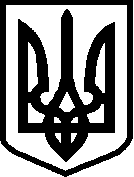                                         УКРАЇНА                           ФІНАНСОВЕ  УПРАВЛІННЯ                              НІЖИНСЬКОЇ  МІСЬКОЇ  РАДИ   Чернігівської області                                                     Н А К А ЗВід  12  лютого  2024 р.   №  2Про затвердження та внесення змін до паспортів  бюджетних програм на 2024 рік Відповідно до Закону України "Про Державний бюджет України на 2024 рік", "Правил складання паспортів бюджетних програм місцевих бюджетів та звітів про їх виконання",  затверджених наказом Міністерства фінансів України від 26.08.2014 р. № 836 «Про деякі питання запровадження програмно-цільового методу складання та  виконання  місцевих бюджетів» зі змінами та доповненнями, рішень  Ніжинської міської ради VIII скликання від 08 грудня 2023 року  №2-35/2023 «Про затвердження  програм  місцевого/регіонального  значення на 2024 рік», від 08 грудня 2023 року  №5-35/2023  «Про бюджет Ніжинської міської територіальної громади на 2024 рік (код бюджету 2553800000)», рішення  Ніжинської міської ради VIII скликання від 08 лютого 2024 року  №7-36/2024 «Про внесення змін  до рішення  Ніжинської міської ради VIII скликання від 08 грудня 2023 року №5-35/2023 «Про бюджет Ніжинської міської територіальної громади на 2024 рік (код бюджету 2553800000)»,   наказую:Затвердити паспорти бюджетних програм на 2024 рік фінансового управління Ніжинської міської ради Чернігівської області за КПКВК 3719800 та внести зміни до паспортів бюджетних програм на 2024 рік фінансового управління Ніжинської міської ради Чернігівської області за КПКВК 3710160 та 3719770 та викласти їх в редакціях, що додаються.    Начальник фінансового управління                      Людмила  ПИСАРЕНКО